§635.  Department decisionUpon receipt of a properly completed application, the department shall:  [PL 1989, c. 890, Pt. A, §40 (AFF); PL 1989, c. 890, Pt. B, §184 (AMD).]1.  Approval.  Approve the proposed project upon such terms and conditions as are appropriate and reasonable to protect and preserve the environment and the public's health, safety and general welfare, including the public interest in  replacing oil with hydroelectric energy.  These terms and conditions may include, but are not limited to:A.  Establishment of a water level range for the body of water impounded by a hydropower project;  [PL 1983, c. 458, §18 (NEW).]B.  Establishment of instantaneous minimum flows for the body of water affected by a hydropower project; and  [PL 1983, c. 458, §18 (NEW).]C.  Provision for the construction and maintenance of fish passage facilities.  [PL 1989, c. 890, Pt. A, §40 (AFF); PL 1989, c. 890, Pt. B, §184 (AMD).]When the proposed project involves maintenance, reconstruction or structural alteration at an existing hydropower project and when the proposed project will not alter historic water levels or flows after its completion, the department may impose temporary terms and conditions of approval relating to paragraph A or paragraph B but may not impose permanent terms and conditions that alter historic water levels or flows;[PL 1989, c. 890, Pt. A, §40 (AFF); PL 1989, c. 890, Pt. B, §184 (AMD).]2.  Disapproval.  Disapprove the proposed project setting forth in writing the reasons for the disapproval; or[PL 1983, c. 458, §18 (NEW).]3.  Hearing.  Schedule a hearing on the proposed project.  Any hearing held  under this subsection must follow the notice requirements and procedures for an adjudicatory hearing under Title 5, chapter 375, subchapter IV. After a hearing is held under this subsection, the department shall make findings of facts and issue an order approving or disapproving the proposed project, as provided in subsections 1 and 2.[PL 1989, c. 890, Pt. A, §40 (AFF); PL 1989, c. 890, Pt. B, §184 (AMD).]SECTION HISTORYPL 1983, c. 458, §18 (NEW). PL 1983, c. 779, §§2,3 (AMD). PL 1989, c. 890, §§A40,B184 (AMD). The State of Maine claims a copyright in its codified statutes. If you intend to republish this material, we require that you include the following disclaimer in your publication:All copyrights and other rights to statutory text are reserved by the State of Maine. The text included in this publication reflects changes made through the First Regular and First Special Session of the 131st Maine Legislature and is current through November 1, 2023
                    . The text is subject to change without notice. It is a version that has not been officially certified by the Secretary of State. Refer to the Maine Revised Statutes Annotated and supplements for certified text.
                The Office of the Revisor of Statutes also requests that you send us one copy of any statutory publication you may produce. Our goal is not to restrict publishing activity, but to keep track of who is publishing what, to identify any needless duplication and to preserve the State's copyright rights.PLEASE NOTE: The Revisor's Office cannot perform research for or provide legal advice or interpretation of Maine law to the public. If you need legal assistance, please contact a qualified attorney.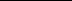 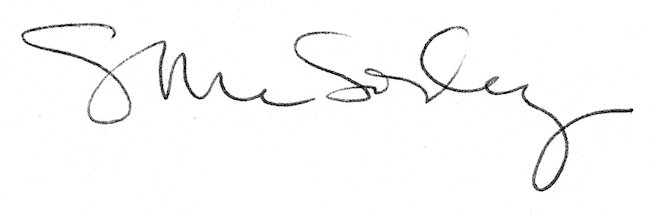 